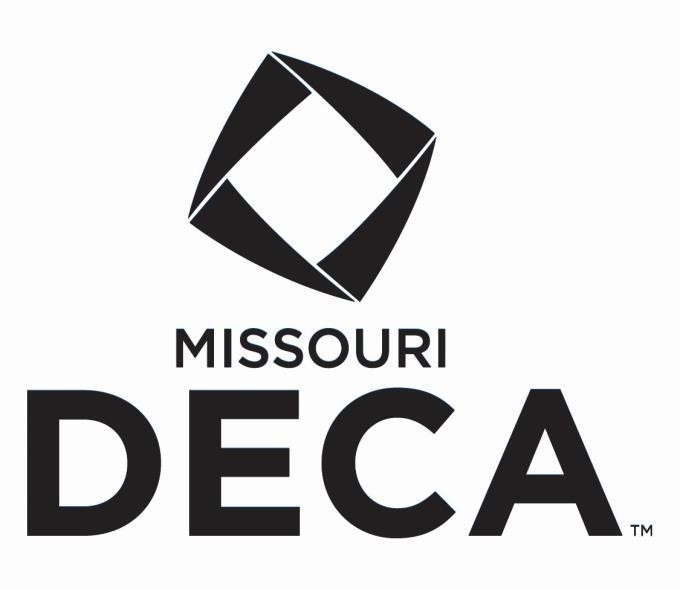 2022-2023Missouri DECA P.O. 480 Jefferson City, MO 65102 573-522-6541 www.missourideca.org TABLE OF CONTENTSSection 1	DECA Board of Directors1.1 Election Procedures1.2 Succession1.3 Term of Service	Revised 6/051.4 Policy Review	Revised 7/211.5 Ex-Officio Board Member		Added 1/201.6 MOACTE	Added 8/22Section 2	Foundation for Missouri DECA Added 7/132.1 Establishment2.2 PurposeSection 3	State Officers3.1 State Action Team Membership 		Revised 7/12,7/193.2 Program of Activities Requirement 	Revised 7/15, 7/193.3 Succession 	Revised 12/05, 7/193.4 Removal from Office 	Revised 6/08, 7/193.5 Election of District Vice-Presidents 	Revised 7/17, 7/19, 7/213.6 Election of Executive State Officers 	Revised 7/15, 7/19, 7/213.7 District Vice-Presidents Elected to Executive Office 	Revised 7/15, Rescinded 7/193.8 Requirements of District Vice-Presidents and State Officer 	Revised 7/213.9 National Officer Candidates 	Revised 7/14,7/193.10 State Officer Advisors 	Added 6/95,7/193.11 State Officer Travel for Training and Planning Meetings 	Revised 7/17
Section 4.	Districts4.1 Appointment of the Competitive Events Director 	Revised 7/154.2 Duties of the Competitive Events Director 	Revised 7/06, 7/19, 7/214.3 Selection of the District Advisor 	Revised 7/17, 7/194.4 Duties of the District Advisor 	Revised 7/17, 7/21
Section 5. 	Competitive Events5.1 Board Approved Events List5.2 Delegates Attending a Competitive Events Conference 		Revised 7/155.3 Entries Approved by Competitive Events Director5.4 Events with an Oral Component 		Revised 6/04, 7/18Section 6. 	General Conference Information6.1 Missouri DECA Comprehensive Consent Form	Revised 12/036.2 Missouri DECA Statement of Assurance		Revised 5/036.3 Supervision Policy		Revised 7/156.4 Guidelines for Advisors	Revised 12/066.5 No Smoking Policy 	Revised 12/00, 7/196.6 Disciplinary Policy		Added 6/046.7 Travel Policy	Revised 7/166.8 Security Policy	Revised 7/156.9 Dress Code 	Revised 5/11, 7/18, 7/21Section 7. Fall Leadership and State Officer Election Conference7.1 Purpose of Conference 	Revised 7/157.2 Voting Delegates Revised 7/15, 7/18, Rescinded 7/217.3 Supervision Ratio
Section 8. Central Region Leadership Conference8.1 Attendance	Revised 12/948.2 Supervision Ratio		Added 6/05
Section 9. 	State Career Development Conference9.1 Quotas for Participation9.2 Supervision Ratio		Revised 12/949.3 Advisor/Chaperone Work Assignments	Revised 7/159.4 Criteria for Support from State Association	Rescinded9.5 Leadership Academy Directors 	Revised 7/15Section 10. 	International Career Development Conference10.1 Quotas for Participation		Revised 6/0410.2 Allocation for Slots 		Revised 7/1610.3 Criteria for Support from State Association	Rescinded 5/11)10.4 National Travel Insurance 	Rescinded 12/9010.5 Advisor Duty Assignments 	Revised 7/16, 7/1810.6 Traveling as a Delegation 	Revised 7/15, 7/2110.7 Support for State Officers 	Rescinded5/1110.8 Supervision Ratio	Added 7/1610.9 ICDC Competitive Events Directors 	Added 7/15Section 11. 	State Association Operations11.1 State Advisor Travel11.2 Financial Policies 	Revised 5/11, 7/18Section 12. 	Membership12.1 Student Membership Eligibility		Revised 6/10, 8/2212.2 Parochial/Private School Membership 		Added 7/15
Appendix	Sales Projects Revised 5/11	1. DECA BOARD OF DIRECTORS1.1	Election ProceduresBoard members will be elected from those nominated from each geographic area. Nomination forms may be submitted by the candidate or by others on the candidate’s behalf. However, the nomination form must be signed by the candidate. Ballots containing the names of all candidates nominated within a geographic area will be mailed to each chapter advisor in the geographic area. A vote may be cast for one of the candidates.Election will be by plurality vote. The ballots are sent to Jefferson City and counted by an independent party. The candidate with the highest vote total will be elected to the Board. In the case of a tie vote, Chapter Advisors in the geographic area will re-vote for those candidates with tied vote totals.1.2	SuccessionIf an elected Board member is unable to fulfill his/her term of office, the Board president shall appoint a replacement from the geographic region to serve until the next annual election.1.3	Term of Service (Revised 6/05)1. The Term of office will be three years, beginning with the annual spring meeting. Board membership will be on a rotating basis, with two members elected each year.2. Board members may be re-elected upon completion of their term of office.1.4	Policy Review (Added 6/90) (Rev. 7/21)The Board shall review the Policy Handbook on a regular basis to insure completeness and accuracy of Missouri DECA policies. In the event of extenuating circumstances, there may be policy changes implemented on an as-needed basis by the Missouri DECA Board of Directors.1.5	Add Ex-Officio Board Member (Added 1/2020)Outside Director -- While having the same responsibilities as the inside directors in determining strategic direction and Missouri DECA policy, the outside director, are different in that they are not directly part of the Missouri Education System. The purpose of having an outside director is to provide unbiased and impartial perspectives on issues brought to the board. This Outside Director will be appointed by the President and approved by the Board and last same term as the President that selected them until their services are no longer needed. This person will not have voting rights. Appointed in July with Boards votes.1.6	MOACTE (Added 8/22)DECA Board members must attend the DECA Board meeting at MOACTE and be able to lead out their respective District meetings at MOACTE.  Missouri DECA will pay a stipend equivalent of one night stay and mileage reimbursement to MOACTE.2.  FOUNDATION FOR MISSOURI DECA2.1	Establishment (Added 7/13)Foundation for Missouri DECA, A Missouri Non Profit Corporation approved by the Secretary of State was founded on April 11, 2008 with permanent bylaws adopted by the Board of Trustees on July 23, 2008. The Foundation is a subgroup of DECA, Incorporated, an IRS 501(c)3 Not-for-Profit corporation2.2	PurposeTo provide students and teachers involved in DECA advance opportunities for professional and personal development in leadership, marketing, teamwork and problem-solving skills necessary to prepare for careers in marketing, management and entrepreneurship, by developing sources of funds for the foregoing, and to engage in related activities.3. STATE OFFICERS AND DISTRICT VICE PRESIDENTS3.1	State Action Team Membership (Revised 7/12, 7/19)The Missouri DECA State Action Team consists of six executive officers.3.2	Program of Activities (POA) Requirement (Revised 5/11, 7/19)State officers will be required to prepare a POA documenting activities carried out during the school year. In order to attend the International Career Development Conference, a POA must be submitted that meets the minimum criteria. No state support will be provided.3.3	Succession (Revised 12/05, 7/19)If any Executive State Officer is unable to fulfill his/her term of office prior to the training conference, the candidate with the next lowest cumulative rank in that office will be appointed by the State Advisor to complete the term. After the training conference, if the President is unable to fulfill his/her term of office, the Vice- President with the highest written test score will assume the position of President.3.4	Removal From Office (Revised 6/08, 7/19)Cause for removal of an Executive State Officer from office will be determined by the State Advisor, based on the offense. The DECA Board will make the final decision if the situation requires mediation The DECA Board will make the final decision if the situation requires mediation. If an Executive State Officer cannot fulfill his/her term or is removed from office, the student will be responsible for the cost incurred associated with the position which will be determined by the Missouri DECA Board of Directors.3.5	Election of District Vice-Presidents (Revised 7/14; Added 7/17, 7/19) (Revised 7/21)Each district is required to elect, through a district-wide election process, held annually at the Fall Leadership Conference. Each chapter is designated two voting delegates. Should no candidate from a district pass the test, said district will not have a representative for that given year.Removal of a District Vice President from office will be determined by the District Advisor, in conjunction with the SAT Advisors (Rev.  7/21) based upon the nature of the offense. The DECA Board will make the final decision if the situation requires mediation. If District Vice President cannot fulfill his/her term or is removed from office, the student will be responsible for the cost incurred associated with the position which will be determined by the3.6	Election of Executive State Officers (Revised 7/12, 7/19 7/21)Guidelines for electing Executive State Officers are as follows.1.	Each DECA chapter is allowed to submit one candidate per office for the offices of President, Vice-President of Advocacy, Vice-President of Communication, and Vice- President of Community Service, Vice-President of Membership and Vice President of Business Partnerships.2.	Each candidate who satisfactorily completes the application and supporting materials submitted to the DECA State Advisor by the deadline date is allowed to participate in the campaign session.3.	Each candidate is given a test which evaluates knowledge of Marketing, DECA and Parliamentary Procedure. Candidates must achieve a minimum test score in order to be eligible for a Screening and Nominating Committee interview. The test will be ranked and up to 12 candidates will be interviewed. (Revised 7/15)4.	Each of the six offices will have a separate Screening and Nominating Committee. The committee will interview each candidate and rank all candidates. The six candidates with the lowest cumulative rank of test and interview scores will be presented before the voting delegates at the Election Session. In the event of a tie, the candidate receiving the highest test score will advance and present at the election session. (Revised 7/15)5.	A chapter’s voting delegates must be present at the Election Session in order to exercise their voting rights. Each school is allotted according to the chapter’s membership for the previous school year as substantiated by the chapter’s roster. The ratio is one voting delegate for every 7, including professional members, and major fraction thereof, with a minimum of two voting delegates. per chapter, for SCDC State Officer Elections. Schools not sending voting delegates should advise the State Advisor one week prior to the registration deadline. At the discretion of the State Advisor, unused attendance allotments may be distributed among attending schools within the same districts as the unused allotments FOR ATTENDANCE ONLY.(Revised 7/21)6.	Voting delegates will listen and vote for the candidate of their choice for each office. (Revised 7/15)7.	Each candidate’s test score, interview score and total votes will be ranked. The candidate with the lowest cumulative rank will be the winner. In the event of a tie, the candidate receiving the highest total votes will be declared the winner. (Revised 5/02)8.	DECA members may serve as an executive officer of the State Action Team more than once.9.	The term of the executive state officers shall begin June 1 and shall end May 31 the following year.3.7	District Vice-Presidents Elected to Executive Office (Revised 12/05)If a District Vice President is elected to the office of President, or one of the Vice President positions, the district must replace the District Vice President. A student may not serve in a dual capacity. The replacement will be the DVP candidate with the next lowest rank from the election.(Revised 7/15, 7/19, Rescinded 1-20)3.8	Requirements of District Vice-Presidents and Executive State Officers (Revised 7/21)The Executive State Officers are encouraged to attend the Emerging Leader Summit, and required to attend State Officer Training Conference, Fall Leadership Conference, the State CDC Planning Conference, the District Career Development Conference, and the State Career Development Conference and submit a POA which meets minimum criteria. DVPs are required to compete at the district level, complete a POA, assist in activities at the district event, attend state as a competitor or leadership academy, and assist SAT at the state conference.Attendance at CRLC is not required; however, we encourage all SAT members and their chapters to attend if they are able to do so. Missouri DECA will pay a travel stipend of $300 for registration and lodging at CRLC when SAT members travel with his or her chapter.3.9	National Officer Candidates (Revised 7/14)In order to run for a national office, a candidate must obtain permission from the DECA State Advisor. The candidate must request the National Officer Candidate Guidelines packet from the state office. This packet lists and explains the criteria for candidacy. The application and other supporting materials must be sent to the state office with a postmark date no later than January 15. The candidate will be interviewed by a committee designated by the DECA Advisor no later than January 30. The application, supporting materials and interview will be evaluated to determine the candidate(s) who will receive Missouri’s endorsement. The candidate(s) receiving Missouri’s endorsement will be notified by February 5. The application materials of the candidate(s) receiving Missouri’s endorsement will be forwarded to National DECA. If elected, Missouri DECA will reimburse the candidate for flight and hotel cost for the Executive Officer Training at the International Career Conference.3.10	State Officer Advisors (Added 6/95, 7/19)A team of two teacher coordinators serve in the capacity of the State Officer Advisors. This leadership position is a two-year term with the first year of service in the role of Assistant State Officer Advisor and the second year as the lead State Officer Advisor.The primary purpose for this team is to provide direction, guidance, and assistance to the six member student State Officer Team. State Officer Advisors are expected to perform the following duties: attend the Fall Leadership and State Officer Election Conference and assist with the management of the election process; Emerging Leader Summit; assist in the planning and implementation of the State Officer Training Conference; assist in the planning and implementation of the State CDC Planning Meeting; supervise the State Officers at the State and International Career Development Conferences; and monitor the progress of the State Officer Team’s Program of Activities on a monthly basis.Missouri DECA provides for the registration and rooming of the State Officer Advisors at the State Officer Training Conference, State CDC Planning Meeting, and State Career Development Conference. Registration to the International Career Development Conference and Emerging Leader Summit is provided for the lead State Officer Advisor.3.11	State Officer Travel for Training and Planning Meetings (Added 7/15; Revised 7/16; Revised 7/17)Students and their school district are responsible for arranging travel to and from all State Officer Meetings. A student officer cannot drive him or herself to any DECA sponsored event. In such a case where it is more convenient for the student’s parent or an adult designee of a student’s parent to drive the student officer to a DECA meeting/event. Parents must sign a transportation form which notes the adult driver/designee and releases the Advisor, their school, and Missouri DECA from any liability which may occur during travel. Only the state officers’ lodging and meals are covered by MO DECA.4. DISTRICTS4.1	Appointment of the Competitive Events DirectorThe Competitive Events Director is appointed annually by the State Advisor.4.2	Duties of the Competitive Events Director and Stipend (Rev. 7/21)The main duty of the Competitive Events Director is planning and implementing the District Career Development Conference. The Competitive Events Director prepares district registration materials, including housing, for the State Career Development Conference and delivers these materials at the State CDC Registration in March. Completion of a district competitive events participation report is provided to the State Advisor. In preparation for managing a competitive event at the State Career Development Conference, the Competitive Events Director attends the State CDC Planning Meeting. The District Competitive Events Director shall receive $500.00 for performance of their duties during the school year. If the District Competitive Events Director does not attend a required meeting or event during their term of service, stipends may be reduced or withheld. Stipend payments will be sent no later than June 1 of each year.4.3	Selection of the District Advisor and Stipend (Revised 07/15, Revised 07/17, 7/19)The District Advisor is determined annually by the individual district and communicated to the state office after annual fall meeting with documentation of the District Advisor election sent to the State Advisor. The District Advisor shall receive $350.00 for performance of their duties during the school year. If the District Advisor does not attend a required meeting or event during their term of service, stipends may be reduced or withheld. Stipend payments will be sent to District Advisors no later than June 1 of each year.4.4	Duties of the District Advisor (Revised 07/15, Revised 07/17, Revised 07/18, 7/19, 7/21)The District Advisor attends the Fall Leadership Conference, is responsible for all district housing, helping District Candidates with their campaigns and leading the District Meeting and Caucus for the election of the District Vice President (VP). It is the District Advisor’s responsibility to assist the District VP in completing the registration materials for the State Officer Training Conference, and verify the VP’s transportation to the DVP Training Conference and attend the district advisor training held a different date. He/she assists the District VP with the implementation of the officer’s Program of Activities and signs monthly documentation forms.The District Advisor schedules and presides at district meetings and acts as a facilitator for district-wide communications. The District Advisor implements the DVP election at the State Fall Leadership Conference. This individual provides leadership for planning and implementing District Meetings at the State Career Missouri Development Conference. A year-end district Financial Report is to be submitted by the District Advisor to the State Advisor by July 1. Districts utilizing the Missouri DECA Tax ID number must also submit an independent audit to the State Advisor by May 31.5. Competitive Events5.1	Board Approved Events ListThe Board of Directors shall annually approve the competitive events to be offered at the State Career Development Conference.5.2	Chapters with Delegates Attending a Competitive Events Conference (Revised 7/15)1. All chapters which intend to have delegates compete at District, State, or National competitive events conferences must have and maintain an initial slate of 10 chapter members registered by November 15 of each school year. Additional members may be added to a chapter’s roster until March 1 or prior to their District’s Competitive Events Conference, whichever comes first. (Revised 7/15)2. All delegates attending a Missouri DECA Conference must be members of Missouri and National DECA. (Revised 7/15)5.3	Entries Approved by Competitive Events DirectorAll competitive event entries at the State Career Development Conference must be approved by the District Competitive Events Director.5.4	Events with an Oral Component (Revised 6/04, 7/18)Students may enter only one event at State CDC with an oral component.An interview, as well as a role-play situation, is considered an oral component.6. GENERAL CONFERENCE/ EVENT INFORMATION6.1	Missouri DECA Comprehensive Consent Form (Revised 12/03)The Missouri Association of DECA requires each delegate attending a state association approved conference to complete a Comprehensive Consent Form and return it to the Chapter Advisor. The form includes travel consent, medical consent, copy of medical insurance card, internet permission and delegate conduct practices and procedures. This form must be signed by the DECA member, the parent or guardian, the DECA Chapter Advisor and a school official.6.2	Missouri DECA Statement of Assurance (Revised 5/03)This form states that a DECA Comprehensive Consent Form is on file for each student attending a Missouri DECA Conference. The Statement of Assurance requires the teacher to have the Comprehensive Consent Form in his/her possession during all approved conferences. This form is completed by the DECA Chapter Advisor, signed by a school official and returned to the State Advisor prior to the first Missouri DECA Conference attended. Note: The Comprehensive Consent Form and the Statement of Assurance are posted on the website.6.3	Supervision Policy (Revised 7/15)A chapter’s conference delegation must meet the adult to student ratio established by the conference. Adults must be employees of the chapter’s school district or chapter advisors or school representatives approved by the Superintendent of the school who have submitted an Agreement to Supervise form with the appropriate signatures. Each advisor must have in their possession the Comprehensive Consent form for each student they are supervising at the conference.6.4	Guidelines for Advisors (Revised 12/06)Chapter Advisors have the following responsibilities and are required to adhere to these procedures when supervising students at a conference.1.  Chapter Advisors are responsible for discussing the DELEGATE CONDUCT PRACTICES AND PROCEDURES & DRESS CODE form with their students attending any State DECA Conference. Advisors should be certain their students thoroughly understand their responsibilities as a delegate.2.  Chapter Advisors are responsible for knowing the whereabouts of all their students at all times. Each Chapter Advisor should establish a policy with his/her students prior to the conference in order to meet this requirement. Advisors are responsible for having a list of student names with home addresses and phone numbers, and a Comprehensive Consent Form for each student with them at the conference.3.  Chapter Advisors who must bring children to any DECA sponsored event should understand their first priority is student supervision and participation in all activities and duties. Prior approval must be obtained from the State Advisor. (Revised 7/15)4. Curfew will be enforced. Chapter Advisors are responsible for room checks to insure their students are in their assigned rooms.5.  Name tags will be worn at all times.6.  Chapter Advisors are responsible for supervising student conduct. Advisors are to sit with their students during general sessions unless responsible for another activity during that time.7.  Each Chapter Advisor will be assigned a conference activity.8.  The school principal will be contacted if the local advisor cannot be located within a reasonable amount of time or for any reason is unable to give reasonable or proper supervision for the following student emergencies: accidents; intoxication; use of illegal drugs; breaking of conference rules; family emergencies; and any other situation deemed to be an emergency.9.  Chapter Advisors are not to leave the conference premises at any time during the conference.10.  Chapter Advisors are expected to adhere to the DELEGATE CONDUCT PRACTICES AND PROCEDURES & DRESS CODE.6.5	No Smoking or Vaping Policy (Revised 12/00, 7/19)No smoking or vaping will be permitted while a delegate is officially representing his/her chapter of Missouri DECA.6.6	Disciplinary Policy (Added 6/04)A violation of the Delegate Conduct Practices and Procedures may result in a letter being sent by the State Advisor to the Chapter Advisor requiring a written response to the Missouri DECA Board of Directors on how discipline was administered at the local level with supporting documentation and a description of what steps will be taken to prevent a recurrence of the violation. The chapter will be placed on probation for one year from the date of the violation.If another violation occurs within the probationary period, the above action will occur, plus the chapter may be ineligible to participate in any state sponsored activity for one year from the date of violation.6.7	Travel Policy (Revised 7/16)Students are not allowed to drive themselves to any State, Regional, or International DECA event. All delegates to these conferences/events are expected to attend the entire conference/event and complete all conference/event activities.6.8	Security Policy (Revised 7/15)Chapter Advisors have the following responsibilities and are required to adhere to these procedures when supervising students at a conference.1.	All conference attendees must wear name tags. In addition, all attendees must have a picture ID such as a driver’s license that corresponds with their conference name badge. A photo of the ID is permissible.2.	A safety and security briefing will be conducted for all advisors at the beginning of the conference.3.	Curfew will not be extended for any conference participant. Hotel staff and law enforcement will be informed of the official curfew times and will stop unaccompanied students after curfew.4.	Students will be encouraged to travel in groups, attend the entire general sessions, and observe curfew. Students should not travel anywhere after nightfall without an adult.5.	Advisors will provide emergency phone numbers or contact information to all students. Make sure students know the location of the Missouri headquarters room and the name and room number of at least one other chapter advisor in addition to their own advisor.6.	Advisors will check all delegates’ rooms at curfew each night to account for all delegates.7.	Delegates will be encouraged to be respectful of other guests by reducing noise and inappropriate behavior.8.	Do not allow delegates to socialize with people who are not part of the conference.9.	In addition to the delegate conduct and medical consent form, Advisors should have the home and work phone numbers for the student’s parent, your principal and/or your superintendent, and make sure your administrators have the hotel phone number.6.9	Dress Code (Revised 5/11, 7/18, 7/21)The Missouri DECA dress code is the same as the National DECA dress code, which is outlined in the DECA Guide. Professional dress is required at all DECA conferences for students and advisors. The following constitutes “professional attire:”MalesSuit or sport coat or DECA blazer Dress slacksCollared dress shirt NecktieDress shoes (i.e., no athletic shoes) Dress socks (i.e., no sport/athletic socks)FemalesProfessional dress, business suit (knee length skirt or dress slacks), business skirt/pants and dress blouse with separate jacket or DECA blazerDress shoes (no flip flops, athletic footwear, etc.)7. FALL LEADERSHIP AND STATEOFFICERELECTION CONFERENCE (REVISED 12/07, 7/21)7.1	Purpose of ConferenceThis conference is designed to provide Missouri DECA members the opportunity to develop leadership skills through participating in the officer election process. (Revised 7/15)7.2	Voting Delegates (Revised 7/15, 7/18)  (Recinded 7/21)The number of voting delegates able to attend the Fall Leadership Conference from each school is allotted according to the chapter’s membership for the previous school year as substantiated by the  chapter’s roster. The ratio is one voting delegate for every 7,  including professional members, and major fraction thereof, with a minimum of Each chapter will have two voting delegates. per  chapter. Schools not sending voting delegates should advise the  State Advisor one week prior to the registration deadline. At the  discretion of the State Advisor, unused attendance allotments may be distributed among attending schools within the same districts  as the unused allotments FOR ATTENDANCE ONLY.7.3	Supervision RatioThe requirement for our adult-student ratio attending the Fall Leadership and State Officer Election Conference is one to ten.8. CENTRAL REGION LEADERSHIP CONFERENCE8.1	Attendance (Revised 12/94)All DECA members are eligible to attend this annual conference. State Officers and District Vice Presidents are encouraged to attend in order to take advantage of the leadership workshops and professional growth activities.8.2	Supervision Ratio (Added 6/05)The requirement for our adult-student ratio attending the Central Region Leadership Conference is one to ten unless the host state establishes a lower supervision ratio.9. STATE CAREER DEVELOPMENT CONFERENCE9.1	Quotas for ParticipationQuotas for the State Career Development Conference will be determined annually by the Board of Directors. Missouri DECA Policy Manual9.2	Supervision Ratio (Revised 12/94)The requirement for the adult-student ratio attending the State Career Development Conference is one to ten.9.3	Advisor/Chaperone Work Assignments (Revised 7/15)Advisors/Chaperones are assigned to work a competitive event or assist with conference activities. These assignments are determined by the State Advisor.9.4	Criteria for Support from State Association (Rescinded 5/11)9.5	Leadership Academy Directors (Revised 7/15)A team of two teacher-coordinators serves in the capacity of Leadership Academy Directors. This leadership position is a two- year term with the first year of service in the role of Assistant Leadership Academy Director and the second year as the lead Leadership Academy Director.The primary purpose for this team is to plan, organize, and implement the Leadership Academy at the State Career Development Conference. Goals and objectives identified for the Academy serve as the framework for activities selected.Leadership Academy Directors are expected to perform the following duties: serve as a liaison between the participants at the Leadership Academy and the DECA Board of Directors, State Advisors, and State Action Team; provide feedback to the DECA Board of Directors concerning the interests and ideas of the student participants; provide the State Advisor with materials used in the Leadership Academies so that activities are not repeatedly utilized and their effectiveness diminished; and plan and supervise the activities of the Leadership Delegates at the International Career Development Conference (state spirit activities, campaigning for National Officer Candidates, etc.).Missouri DECA provides for the registration and rooming of the Leadership Academy Directors at the State CDC Planning Meeting and State Career Development Conference.Registration to the International Career Development Conference is provided for the lead Leadership Academy Director.10. INTERNATIONAL CAREER DEVELOPMENT CONFERENCE10.1	Quotas for Participation (Revised 6/04)Quotas for attending the International Career Development Conference are set by National DECA based on the state’s total membership proportionate to the total organization’s membership.10.2	Allocation of Slots (Revised 12/06, 7/21)Missouri DECA determines how the quotas set by National DECA will be used. The order of priority is:1.	Qualifying winners and their advisors2.	Leadership Delegates3.	State Officers/DVPs4.	Special Competitive Event Winners, as approved annually by the Missouri DECA Board of Directors.10.3	Criteria for Support from State Association (Rescinded 5/11)10.4	National Travel Insurance (Rescinded 12/90)10.5	Advisor/Chaperone Duty Assignments (Revised 7/16, 7/18)Advisor and chaperone duties are assigned by the State Advisor according to the competitive event(s) allocated to the state by National DECA. Advisors must complete the assigned shift/s to support the Missouri delegation at ICDC. Chaperones attending should expect to be asked to complete a work duty slot to support the Missouri delegation at ICDC.10.6	Traveling as a Delegation (Revised 6/90, 7/21)All Missouri DECA members travel as a delegation to International conferences. No exceptions or alternative travel arrangements will be considered or accepted for any reason. Travel arrangements are determined by the State Advisor, and all costs will be divided equally. All delegates to the international conference are expected to attend the entire conference and complete all conference activities.10.7	Support for State Officers (Rescinded 5/11)10.8	Supervision Ratio (Revised 7/16)The requirement for the adult-student ratio attending the International Career Development Conference is one to eight.10.9	ICDC Competitive Events Directors (Added 7/15)Based upon state duty responsibilities assigned by national DECA, it may be necessary for Missouri DECA to supply up to 4 Competitive Events Directors. Advisors assigned to these duties will be compensated with a stipend of $375.00 which will be mailed no later than July 1.11.	STATE ASSOCIATION OPERATIONS11.1	State Advisor Travel Reimbursement from Missouri DECA funds for State Advisor travel and lodging expenses related to DECA activities is authorized when other sources of reimbursement are not available.Reimbursement shall be limited to DECA guidelines. (Added 12/90)11.2	Financial Policies (Revised 7/07, 7/18)1.	The Missouri Association of DECA shall maintain its status as a not-for-profit corporation in the State of Missouri and as a subsidiary organization of Distributive Education Clubs of America, an IRS 501-C-3 tax exempt organization.2.	The Missouri DECA Board shall designate and approve the State Advisor, one DECA Board Member, and at least one additional person to serve as the signatories on all checking accounts. In the absence of one or more of these positions being filled, signatories will be appointed by the DECA Board. (Revised 5/11)3.	The Missouri DECA Board shall designate the Treasurer for Missouri DECA.4.	The signatories shall be bonded.5.	Bank statements shall be opened and reviewed by someone other than the signatories.6.	All receipts and expenditures shall be used for the purpose of DECA activities.7.	Receipts shall be posted to the DECA account and deposited in a timely manner by someone other than the signatories.8.	Expenditures shall be made by a request for check approved by the State Advisor and prepared by the Treasurer. All accounts shall require two signatories other than the Treasurer.9.	Purchase orders received in payment shall be entered in the accounts receivable file and an invoice issued for payment of the purchase order shall be sent in a timely manner.10.	Records shall be kept in accordance with generally accepted accounting principles for a cash basis accounting system.11.	An annual audit of the accounts shall be conducted by an independent source for the purposes of:a.	Reconciliation of the accountsb.	Verification of account balancesc.	Assurance of propriety of receipts and Missouri expenditures.12.	The President and President-Elect, or their designee from the Board, shall serve as the audit committee to review the annual audit and report to the board their findings.13.	Any cash received shall be documented through a receipt and immediately deposited in the appropriate account. Cash receipts shall be strongly discouraged.14.	No receipts from individual students shall be allowed.15.	The board shall receive be-annually reports of the receipts, expenditures, and account balances for DECA accounts.16.	The board shall approve annually a budget of receipts and expenditures for DECA accounts.17.	Any reserve funds shall be transferred to the Foundation for Missouri DECA Inc. to be invested in a fully insured institution. Proceeds from the investments shall be used primarily to fund scholarships for DECA members. (Revised 5/09)18.	An IRS Form 990 shall be filed by Missouri DECA with the national DECA organization by September 30 each year.12 Membership (Added 6/05)12.1 Student Membership Eligibility (Revised 6/10, 8/22) Students concurrently enrolled in Marketing or Cooperative Career Education are eligible for membership in DECA. In addition, students enrolled in other courses taught by a certified marketing teacher currently teaching at least one approved marketing course and serving as a DECA advisor also are eligible for DECA membership. The course content must align with a state-approved DECA competitive event for the student to be eligible for membership. Year long or semester course enrollment satisfies the concurrent enrollment issue. In order to meet the assurances of a CTE program, the Marketing Education Teacher/Coordinator must be the in-person instructor and DECA Advisor for the student currently enrolled in a marketing or cooperative career education course at their school. 12.2 Parochial/Private School Membership (Added 7/15) Parochial or private schools may create a chapter with DECA members to participate at the State level if they meet the same educational DESE requirements as a public school with an approved marketing program. An initial application must be submitted to the Missouri DECA Board of Directors no later than May 1st of the calendar year for July meeting approval for the next school year. Each year, a shorter renewal application will be completed by parochial/private school chapters.13. AppendixSales Projects (Revised 5/11) (Appended 7/13) All sales projects will be determined at the local level by each individual DECA chapter. All prior state sales projects will be discontinued.